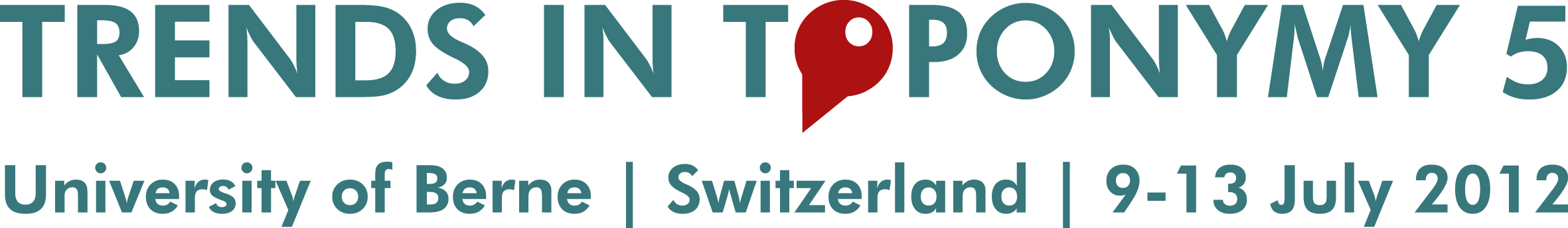   	  	 RECEIPT 		  	  					 RECEIPT Amount CHF/€  _____________						Amount CHF/€  _____________Berne,  ____________________					Berne,  ____________________  	  	 RECEIPT 		  	  					 RECEIPT Amount CHF/€  _____________						Amount CHF/€  _____________Berne,  ____________________					Berne,  ____________________  	  	 RECEIPT 		  	  					 RECEIPT Amount CHF/€  _____________						Amount CHF/€  _____________Berne,  ____________________					Berne,  ____________________